Nota de PrensaMedina del Campo 24/10/2014Medina del Campo se inunda de “terror” para celebrar HalloweenEl concejal de Juventud y Turismo, Jose María Magro, ha presentado en la Ocioteca la programación que se va a llevar a cabo para los más jóvenes de Medina del Campo con motivo de la fiesta de Halloween. Fiesta que según el concejal de Juventud se enmarca en el programa “vacaciones saludables”, programa tiene como objetivo la realización de actividades de ocio alternativo los días de fiesta y vacaciones escolares para que “ocupen su tiempo” de forma divertida. Por este motivo, la concejalía de Juventud junto a la Ocioteca han puesto en marcha talleres, exposiciones, proyección de películas y hasta un baile de Halloween “Noche de Difuntos” que se Celebrará en las Reales Carnicerías el día 31 de octubre a las 22.30 horas.Además, desde la concejalía de Juventud se ha querido aprovechar el 30 aniversario de la primera proyección de la película Pesadilla en Elm Street para realizar una muestra que llevará de nombre “Slasher 30 años de Género de Terror” en  el Centro Cultural Integrado “Isabel la Católica” y que se podrá visitar desde el día 30 de octubre hasta el 9 de noviembre. En la Ocioteca los niños de 6 a 10 años tendrán la oportunidad de disfrutar de los talleres de Halloween desde las 11 a las 13 horas el día 31 de octubre. 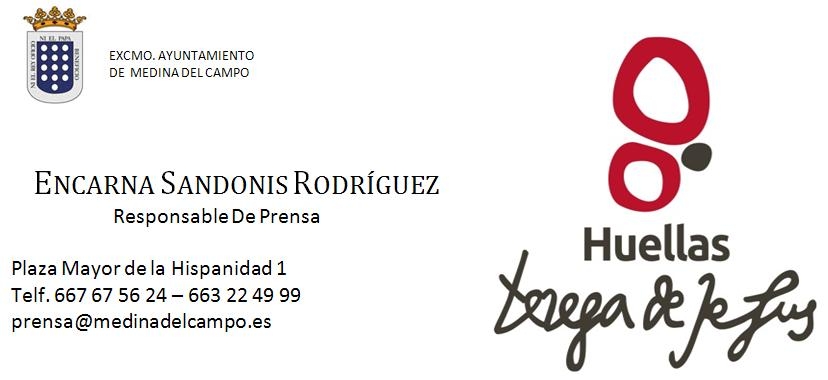 